CENTRE DE LOISIRS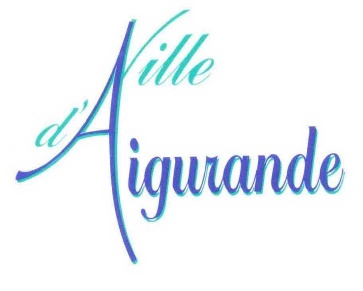 Mercredi 2023.24 période 4Rappel : Tout changement devra être signalé le vendredi dernier délais pour le mercredi suivant soit :Par téléphone au 02.54.06.30.56.Par mail : centredeloisirs.aigurande@orange.fr Si ce n’est pas le cas l’absence sera facturée (sauf les absences pour cause de maladie certificat médical à nous fournir).Nom et prénom de l’enfant : …………………………………………………Classe : 					Ecole : Date et Signature du responsable légal Dates d’inscriptionDemie Journée(Matin ou après-midi)RepasJournéeParticipe aux séances sportives ou culturellesFoot, Basket Proposées par les associations.13.0320.0327.033.0410.0417.04